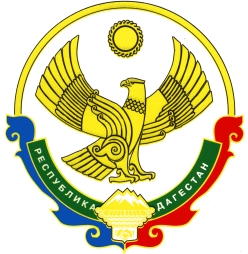 РЕСПУБЛИКА ДАГЕСТАНАДМИНИСТРАЦИЯ МУНИЦИПАЛЬНОГО ОБРАЗОВАНИЯСЕЛЬСКОГО ПОСЕЛЕНИЯ «СЕЛЬСОВЕТ «МЕКЕГИНСКИЙ»ПОСТАНОВЛЕНИЕ «27»  октября  2022 года                                                                               № 24с. МекегиОБ УТВЕРЖДЕНИИ ПЕРЕЧНЯ ИНДИКАТОРОВ РИСКА НАРУШЕНИЯ ОБЯЗАТЕЛЬНЫХ ТРЕБОВАНИЙ, ПРОВЕРЯЕМЫХ В РАМКАХ ОСУЩЕСТВЛЕНИЯ МУНИЦИПАЛЬНОГО КОНТРОЛЯ В СФЕРЕ БЛАГОУСТРОЙСТВА В ГРАНИЦАХ НАСЕЛЕННЫХ ПУНКТОВ МО «СЕЛЬСОВЕТ «МЕКЕГИНСКИЙ» СЕЛЬСКОГО ПОСЕЛЕНИЯ    В соответствии с Федеральным законом от 31 июля 2020 года №248-ФЗ          «О государственном контроле (надзоре) и муниципальном контроле в Российской Федерации", постановляю:   1. Утвердить перечень индикаторов риска нарушения обязательных требований, проверяемых в рамках осуществления муниципального контроля в сфере благоустройства в границах населенных пунктов МО «сельсовет «Мекегинский» сельского поселения, согласно приложению. 2. Опубликовать настоящее постановление в районной газете «По новому пути» и разместить на официальном сайте мо-мекеги.рф.   3.  Направить постановление МО «сельсовет «Мекегинский» в Министерство юстиции РД для включения в регистр муниципальных нормативных правовых актов в установленный законом срок.        4. В течение 3 дней после дня принятия направить постановление МО «сельсовет «Мекегинский» в прокуратуру для проведения антикоррупционной экспертизы и проверки на предмет законности.        5. Настоящее постановление вступает в силу после дня его официального опубликования.        6.    Контроль за исполнением постановления оставляю за собой.  Главамуниципального образованияСП «сельсовет «Мекегинский»                                                     А.А. СулеймановПриложение к постановлению МО «сельсовет «Мекегинский» №24 от 27.10.2022г.ПЕРЕЧЕНЬ ИНДИКАТОРОВ РИСКА НАРУШЕНИЯ ОБЯЗАТЕЛЬНЫХ ТРЕБОВАНИЙ, ПРОВЕРЯЕМЫХ В РАМКАХ ОСУЩЕСТВЛЕНИЯ МУНИЦИПАЛЬНОГО КОНТРОЛЯ В СФЕРЕ БЛАГОУСТРОЙСТВА В ГРАНИЦАХ МУНЦИПАЛЬНОГО ОБРАЗОВАНИЯ «СЕЛЬСОВЕТ «МЕКЕГИНСКИЙ»1. Невыполнение в установленный срок законного предписания контрольного органа об устранении выявленных нарушений обязательных требований. 2. Поступление в контрольный орган от органов государственной власти, органов местного самоуправления, юридических лиц, общественных объединений, граждан, из средств массовой информации сведений о действиях (бездействии), которые могут свидетельствовать о наличии нарушения обязательных требований и риска причинения вреда (ущерба) охраняемым законом ценностям. 3. Получение информации об истечении сроков проведения работ в соответствии с ордером (разрешением) на проведение земляных работ, проведении работ без ордера (разрешения) на их поведение. 4. Выявление признаков нарушения Правил благоустройства территорий, МО "сельсовет «Мекегинский». 